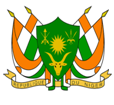 REPUBLIQUE DU NIGERMonsieur le Président,Le Niger souhaite la cordiale bienvenue à la délégation du Brésil et la remercie pour son rapport national.Le Niger se félicite de l’adoption par le Brésil des politiques orientées vers la garantie des droits essentiels des personnes vulnérables, et salue l’accord de coopération technique conclu entre le Conseil national de justice et le Ministère de la justice et de la sécurité publique, afin d’élaborer des actions préventives pour lutter contre la traite des êtres humains et faciliter l’échange de données, d’informations et d’expériences sur ce phénomène. Tout en reconnaissant les efforts accomplis en faveur de la promotion et de la protection des droits de l’homme, nous recommandons au Brésil de :Mettre en place une institution nationale des droits de l’homme conforme aux principes de Paris ;Finaliser la création de son système intégré d’information sur la traite des êtres humains.En conclusion, nous présentons au Brésil nos vœux de succès pour cet examen.Je vous remercie !